РОССИЙСКАЯ ФЕДЕРАЦИЯРОСТОВСКАЯ ОБЛАСТЬМУНИЦИПАЛЬНОЕ ОБРАЗОВАНИЕ «ШОЛОХОВСКОЕ ГОРОДСКОЕ ПОСЕЛЕНИЕ»СОБРАНИЕ ДЕПУТАТОВ ШОЛОХОВСКОГО ГОРОДСКОГО ПОСЕЛЕНИЯРЕШЕНИЕот  08.12.2017 г. № 48р.п. Шолоховский«Об установлении границ территории на которой осуществляется ТОС (территориальное общественное самоуправление)» В соответствии с Федеральным законом Российской Федерации от 06.10.2003 № 131-ФЗ «Об общих принципах организации местного самоуправления в Российской Федерации», руководствуясь Уставом муниципального образования «Шолоховское городское поселение», Решением Собрания депутатов Шолоховского городского поселения № 44 от 28.11.2017 «Об утверждении Положения о территориальном общественном самоуправлении в муниципальном образовании «Шолоховское городское поселение», на основании поступившего заявления от инициативной группы «о рассмотрении предложения по установлению границ территории на которой осуществляется ТОС» с целью развития территориального общественного самоуправления на территории муниципального образования «Шолоховское городское поселение», Собрание депутатов Шолоховского городского поселения решило:Утвердить границы территориального общественного самоуправления «ТОС «Исток» на территории Шолоховского городского поселения: ул. Социалистическая (дом по нечетной стороне № 1А), ул. Чапаева (дома по четной и нечетной стороне № 1, 2, 2А, 3), согласно Приложения 1 (схемы) и Приложения 2 (описание).Данное решение разместить на официальном сайте Администрации Шолоховского городского поселения Белокалитвинского района Ростовской области.Контроль над исполнением настоящего решения возложить на заместителя Главы Администрации Шолоховского городского поселения. Председатель Собрания депутатов-глава  Шолоховского городского поселения                                 Н.А. Войнова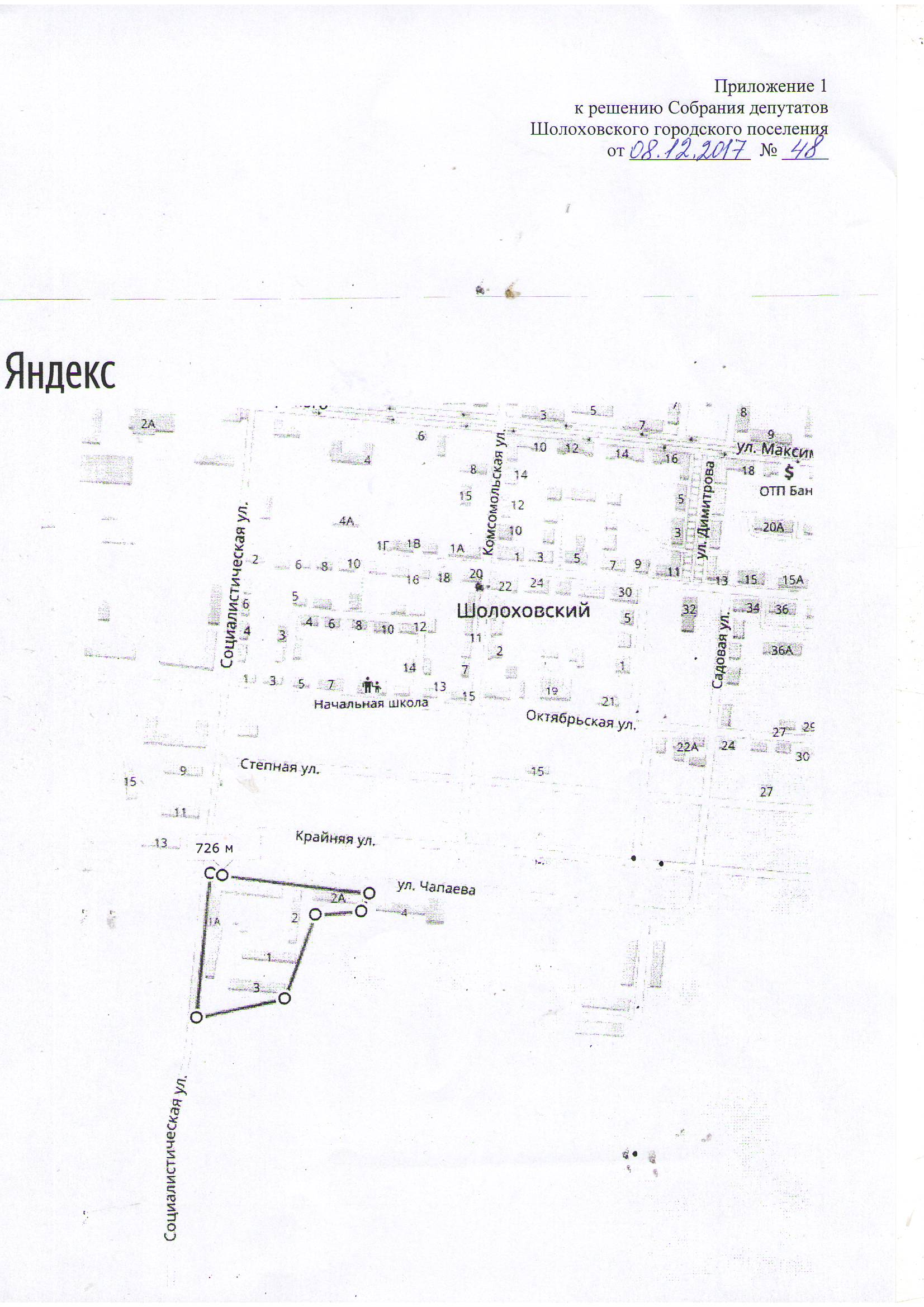 Приложение 2к решению Собрания депутатов Шолоховского городского поселения от 08.12.2017 г.  № 48Словесное описание границ территории на которой предполагается осуществление ТОСТерритория территориального общественного самоуправления «ТОС «Исток» расположена в черте муниципального образования «Шолоховское городское поселение».Территориальное общественное самоуправление «Исток» осуществляется в границах многоквартирных домов (МКД):ул. Социалистическая (дом по нечетной стороне № 1А), ул. Чапаева (дома по четной и нечетной стороне № 1, 2, 2А, 3).